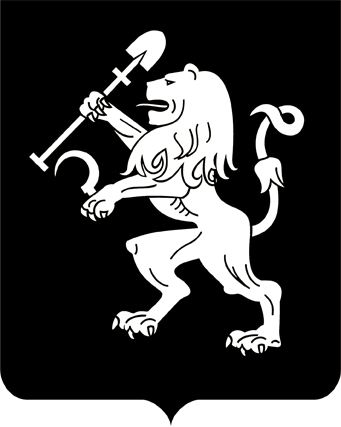 АДМИНИСТРАЦИЯ ГОРОДА КРАСНОЯРСКАПОСТАНОВЛЕНИЕОб утверждении тарифов (цен) на платные услуги (работы), оказываемые муниципальным автономным образовательным учреждением дополнительного образования «Центр творческого образования «Престиж»На основании решения городской комиссии по рассмотрению                 тарифов (цен) (протокол от 23.12.2020 № 23), в соответствии со ста-          тьей 101 Федерального закона от 29.12.2012 № 273-ФЗ «Об образовании                           в Российской Федерации», статьей 17 Федерального закона                    от 06.10.2003 № 131-ФЗ «Об общих принципах организации местного самоуправления в Российской Федерации», решением Красноярского городского Совета от 22.12.2006  № 12-263 «О Порядке установления тарифов (цен) на услуги (работы) муниципальных предприятий и учреждений», руководствуясь статьями 41, 58, 59, 66 Устава города                Красноярска, ПОСТАНОВЛЯЮ:1. Утвердить тарифы (цены) на платные услуги (работы), оказываемые муниципальным автономным образовательным учреждением           дополнительного образования «Центр творческого образования           «Престиж», согласно приложению.2.  Признать утратившим силу постановление администрации города от 22.09.2016 № 523 «Об утверждении тарифов на платные образовательные услуги, оказываемые муниципальным автономным образовательным учреждением дополнительного образования «Центр творческого образования «Престиж».3. Настоящее постановление опубликовать в газете «Городские новости» и разместить на официальном сайте администрации города.4. Постановление вступает в силу со дня его официального опубликования.Глава города                                                                                 С.В. ЕреминПриложениек постановлениюадминистрации городаот ____________№ _________ТАРИФЫ (ЦЕНЫ)на платные услуги (работы), оказываемые муниципальным автономным  образовательным учреждением дополнительного образования «Центр творческого образования «Престиж»*Под часом понимается продолжительность занятий в соответствии                с рекомендуемыми режимами занятий, предусмотренными государственными санитарными правилами и нормативами для образовательных учреждений соответствующих типов и видов.24.02.2021№ 117№ п/пНаименование услуги (работы)Количество человек в группеТариф (цена), руб./чел./час.*1«Дошколенок» – занятия по подготовке к школе для детей дошкольного возраста10140,002«В мире танца» – хореографические занятия12160,003Обучение иностранному языку5270,004«Скорописание» 6145,005«Скорочтение»6145,006«Веселая кисточка» – развивающие занятия по изобразительному искусству для детей дошкольного возраста6160,007«Волшебные ручки» – развивающие занятия по декоративно-прикладному искусству для детей дошкольного возраста8160,008«Современный дизайн» – развивающие занятия по декоративно-прикладному искусству8160,009«Музыкальная палитра» обучение игре на музыкальных инструментах, индивидуально1550,0010Обучение вокалу, индивидуально1550,0011Занятия в тренажерном зале4280,0012Общеразвивающий семинар (дополнительное образование для педагогических работников)10175,00